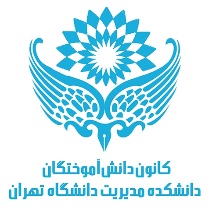 ***توضیحات:شرایط ویژه مدنظر(مثل معافیت از سربازی برای آقایان، تسلط به نرم افزاری خاص، محل کار خارج از تهران و ....)ایمیل شرکت جهت دریافت رزومه متقاضیان:وب‌سایت شرکت جهت آشنایی بیشتر متقاضیان:فرد مسئول و شماره تماسی جهت پیگیری:ردیفعناوین پستهای مورد نیازرشته تحصیلیگرایشدانشجو/ فارغالتحصیلمقطع تحصیلیتعداد افراد مورد نیازجنسیتبرای مثالکارشناس آموزشمدیریت منابع انسانیکلیه گرایشها3